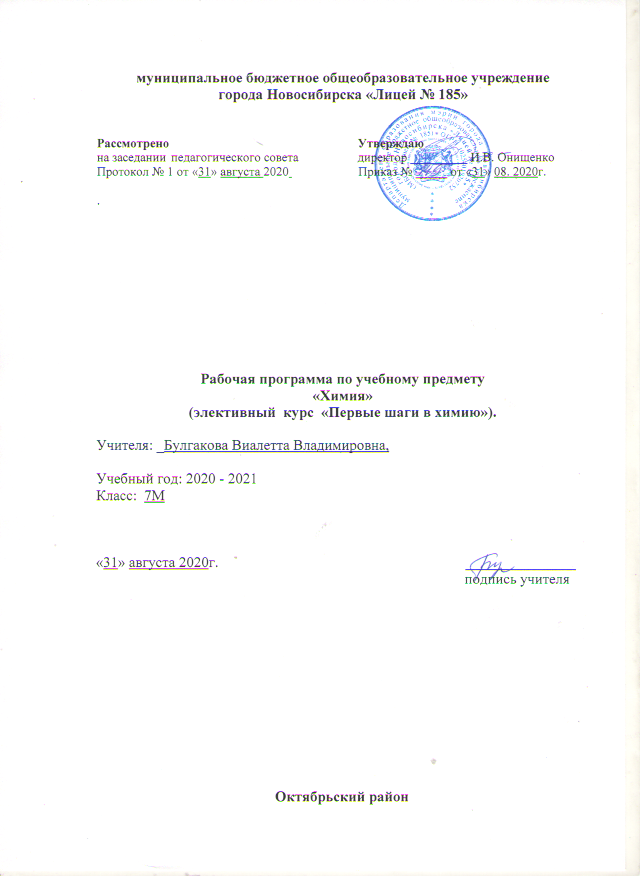 Пояснительная записка.Рабочая программа в 7 классе составлена по авторской программе О. С. Габриеляна и И. Г. Остроумова «Первые шаги в химию» 2017. Программа рассчитана на 35 часов, 1 час в неделю.Изучение химии  направлено на достижение следующих целей:подготовить учащихся к изучению нового учебного предмета;создать познавательную мотивацию к изучению нового предмета;сформировать предметные знания, умения и навыки (в первую очередь расчетные и экспериментальные), на которые недостаточно времени при изучении курса химии основной школы;показать яркие, занимательные, эмоционально насыщенные эпизоды становления и развития науки химии;интегрировать знания по предметам естественного цикла основной школы на основе учебной дисциплины «Химия».Курс состоит из четырех частей. «Химия в центре естествознания» — позволяет актуализировать химические знания учащихся, полученные на уроках природоведения/естествознания, биологии, географии, физики. Такой подход позволяет уменьшить психологическую нагрузку на учащихся с появлением нового предмета. Параллельно проводится идея об интегрирующей роли химии в системе естественных наук, значимости этого предмета для успешного освоения естественнонаучных дисциплин.Химия — наука экспериментальная. Поэтому в 7 классе рассматриваются такие важнейшие методологические понятия, как «эксперимент», «наблюдение», «измерение», «описание», «моделирование», «гипотеза», «вывод».Для формирования экспериментальных умений авторы подобрали несложные по технике выполнения эксперименты, лабораторные опыты и практические работы. Они знакомы семиклассникам из курса естествознания и других естественнонаучных дисциплин: знакомство с лабораторным оборудованием (устройство лабораторного штатива, спиртовки, химической посуды, которую они применяли на более ранних этапах обучения), проведение простейших операций обращения с этим оборудованием и химическими веществами (правила техники нагревания, соблюдение несложных правил техники безопасности, фиксация результатов наблюдения и их анализ и т. д.). Также этой цели способствует предусмотренный в курсе домашний эксперимент, который полностью соответствует требованиям техники безопасности и обеспечивает ушедшие из практики обучения химии экспериментальные работы лонге-тюдного (продолжительного по времени) характера(«Выращивание кристаллов», «Наблюдение за коррозией металлов») «Математика в химии» — позволяет совершенствовать умения, необходимые при решении химических задач, для которых недостаточно времени в курсе химии основной школы. Акцент в первую очередь сделан на умение вычислять часть от целого (массовая доля элемента в сложном веществе, массовая и объемная доли компонентов в смеси, в том числе и доля примесей). «Явления, происходящие с веществами» — дополняет сведения учащихся об известных им физических и химических явлениях. «Рассказы по химии» — интересно и занимательно повествуется об ученых-химиках, удивительном мире химии, открытиях, реакциях и веществах.Требования к уровню подготовки выпускников.В результате изучения курса  ученики 7класса научатся:характеризовать свойства вещества;определять качественный и количественный  состав вещества;пределять домаший адрес элемента (особенности Ме и НеМе); моделировать бинарные соединенияопределять химические явления и физические явления;составлять  молекулярную схему превращения;определять превращения;планировать и проводить химические исследования; использовать вещества в соответствии с их предназначением и свойствами, описанными в инструкциях по применению;наблюдать демонстрируемые и самостоятельно проводимые опыты, химические  реакции,протекающие в природе и в быту;соблюдать правила ТБ при работе с хим. веществами.Ученики получат возможность научиться:основам рефлексивного чтения химической  литературы;ставить проблему, аргументировать её актуальность;под руководством учителя проводить наблюдения и исследования за химическими процессами, ставить химические эксперименты, объяснять  этапы своих действий, причины и цель своих действий,;выдвигать гипотезы иорганизовывать исследование с целью проверки гипотез; делать умозаключения (индуктивное и по аналогии) и выводы на основе аргументации;правилам работы в кабинете химии, химическими приборами и инструментами;выделять эстетические сторону химических явлений;В результате изучения курса учащиеся должны овладеть универсальными учебными действиями и      способами деятельности  на личностном, метапредметном и предметном уровне.Личностные результатыучащиеся 7 класса Должны знать основные принципы отношения к живой и неживой природе;Должны уметь сформированность познавательных интересов и мотивов, направленных на изучение живой и неживой природы; интеллектуальных умений (доказывать, строить рассуждения, анализировать, сравнивать, делать выводы),.Метапредметные результатыучащиеся 7класса должныовладеть составляющими исследовательской и проектной деятельности, включая умение видеть проблему, ставить вопросы, выдвигать гипотезы, давать определения понятиям, классифицировать, наблюдать, проводить простейшие эксперименты, делать выводы и заключения, структурировать материал, объяснять, доказывать.уметь работать с различными источниками химической информации (учебником, научно-популярной литературой, словарями и справочниками), анализировать информацию, преобразовывать ее из одной формы в другую;уметь адекватно использовать речевые средства для дискуссии и аргументации своей позиции, сравнивать разные точки зрения, отстаивать свою позицию, уважительно относиться к мнению окружающих.Предметные результатыв познавательной сфереучащиеся 7 класса должны-иметь представление о процессах происходящих при растворении веществ;-знать отличие процессов испарения твердого и жидкого в-ва;-знать способы разделения смесей,-знать сущность процесса "вытеснения",-знать причины общих и разных свойств кислот-«веществ-растворителей»;-химические свойства некоторых металлов и их соединений ( меди, железа, цинка, «благородных металлов», щелочных металлов)- определять количественный и качественный состав вещества- составлять простейшие химические формулы  бинарных соединений- распознавать и исследовать свойства некоторых  оксидов , хлоридов, сульфатов, карбонатов- получать углекислый газ  из карбонатов , доказывать его наличие- иметь представление о классах сложных веществ (оксиды, соли),-знать свойства «веществ-растворителей», «веществ-осадителей»- кислот и щелочей,В ценностно-ориентационной сфереЗнать основные правила отношения человека к веществам, окружающим его в повседневной жизни.Анализировать и оценивать последствия химической деятельности человека на природу.в сфере трудовой деятельностиЗнать и соблюдать правила работы в кабинете химии.Соблюдать правил работы с химическими приборами и инструментами.в сфере физической деятельностиОсвоить приемы рациональной организации труда на уроках химии и при выполнении домашних исследований.в эстетической сфере Научиться оценивать с эстетической точки зрения химические процессы.Освоить элементарные приемы выращивания кристаллов солей.Система контроля  включает само-, взаимо-, учительский контроль и позволяет  оценить знания, умения и УУД учащихся комплексно по следующим компонентам:включенность учащегося в учебно-познавательную деятельность и уровень овладения ею (репродуктивный, конструктивный, творческий);взаимооценка учащимися друг друга при  коллективно-распределительной деятельности в группах;содержание и форма представляемых экспериментальных работ и проектов;публичная защита творческих работ,  экспериментальных исследований  и проектов.Для проведения оценивания на каждом этапе обучения  по вышеуказанным компонентам разработаны соответствующие критерии. Эти критерии  открыты для учащихся (стенд в кабинете химии) и каждый может регулировать свои  учебные усилия для  получения желаемого результата и соответствующей ему оценки.Формы контроля – проверочные работы, тесты,  творческие отчеты по выполненным классным и домашним практическим  работам и экспериментам, отчеты по проектным работам. Литература для ученика:  О. С. Габриеляна, И. Г. Остроумова, А. К. Ахлебинина «Химия. Вводный курс. 7 класс», М.: Дрофа, 2014.Литература для учителя:О.С .Габриелян, Г.А., Шипарева, Химия 7 класс. Методическое пособие к пропедевтическому курсу О. С. Габриеляна и И. Г. Остроумова «Химия.Вводный курс. 7 класс», М. Дрофа, 2014.Дополнительная  литература:1. Корошенко А.С.Обучение химии в 7 классе. М.:Химия,2009.2 .Бердоносов С.С. Химия .:Химия,2004.3. Рудзитес Ф.Г. Химия 8.  М.:Химия,2004.4. ПетровМ.М., Михелев Л.А., Кукушкин Ю.Н.Неорганическая химия. Л.:Химия.,2007.5. Суровцева Р.П., Софронов С.В. Задания для самостоятельной работы по химии / книга для учителя/. М.: Просвещение, 2003.6. Габриелян О.С., Смирнова Т.В. Изучаем химию. М.: «Блик и К», 2009.7. Иванова Р.Г. Совершенствование обучения химии в 7-8 классах средней школы. М.: Просвещение, 2009.Распределение учебных часов.Тематическое планирование№ темыНаименование темВсего   часовВ том числеВ том числеВ том числе№ темыНаименование темВсего   часовтеорияпрактикаконтроль1«Химия в центре естествознания»»11922«Математика в химии»97113«Явления, происходящие с веществами»117314«Рассказы по химии»445Итого352762№Содержание курсаКоличество часов1«Химия в центре естествознания»»111Химия, как часть естествознания. Предмет химии 11Наблюдение и эксперимент, как методы изучения химии11Практическая работа №1. Ознакомление с лабораторным оборудованием. Правила техники безопасности»11Практическая работа №2. Строение пламени свечи11Моделирование11Химические знаки и формулы11Химия и физика11Агрегатное состояние вещества11Химия и география. Химия и биология11Качественные реакции в химии22«Математика в химии»92 Относительная атомная и молекулярная  масса12Массовая доля элементов в сложном веществе22Чистые вещества и смеси12Объемная доля газов смеси22Практическая работа №3. Приготовление растворов с заданной массовой долей растворенного вещества.12Решение задач по теме «Математика в химии»12Контрольная работа№1  по теме «Математика в химии»13«Явления, происходящие с веществами»113Разделение смесей13Фильтрование13Адсорбция13Дистилляция13Обсуждение результатов домашней практической работы №4 по выращиванию кристаллов13Практическая работа №5 Очистка соли от примесей13Химические реакции13Признаки химических реакций13Обсуждение результатов практической работы №6 по изучению вопроса коррозии железа13Обобщение знаний по теме «Явления, происходящие с веществами»13Контрольная работа№2 по теме: «Явления, происходящие с веществами»14«Рассказы по химии»44Ученическая конференция «Химия вокруг нас»24Конкурс сообщений «Мое любимое химическое вещество»14Итоговое занятие1